Уважаемые руководители!	Сообщаем Вам, что Второй тур ежегодной Благотворительной олимпиады по английскому языку среди обучающихся образовательных учреждений Одинцовского  района, проводимой Международной языковой школой ILS( International Language School), закончился.Победители Второго тура приглашаются на финал Олимпиады, который состоится 19 октября 2015 г.по адресу: Одинцово, Маршала Крылова бульвар, дом 20, МБОУ Одинцовская лингвистическая гимназия (актовый зал).Время начала мероприятия: 16.00 В программе мероприятия:- интеллектуальное состязание Speaking, в результате которого будут выявлены победители  олимпиады по английскому языку- награждение всех победителей  Второго тура олимпиады- объявление результатов состязания, представление партнеров и спонсоров, вручение призов победителям ежегодной Благотворительной олимпиады по английскому языку.Желательно присутствие группы поддержки. Ученикам 3 и 4 классов для участия в Третьем туре необходимо подготовить домашнее задание: составить и отрепетировать выступление-монолог. Тема монолога :My favorite place for a holiday.Продолжительность монолога должна быть не более 1 минуты.Просим обеспечить присутствие на Третьем туре олимпиады всех финалистов и их преподавателей. Список приглашенных в прилагаемом файле.Основание: информационное письмо представителя Международной языковой школы ILS International Language School от 08.10.2015г.Директор ОдинцовскогоУМЦ «Развитие образования»:			          Артамонова О.А.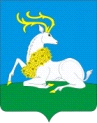 Управление образованияадминистрации Одинцовского муниципального районаУправление образованияадминистрации Одинцовского муниципального районаУправление образованияадминистрации Одинцовского муниципального районаУправление образованияадминистрации Одинцовского муниципального районаРуководителям образовательныхучреждений (организаций) Одинцовскогомуниципального районаМуниципальное бюджетное учреждение дополнительного профессионального образования Одинцовскийучебно-методический Центр 
«Развитие образования»143 000, г. Одинцово, ул. Молодёжная, 16бтел.: 593-21-93, 593-13-68тел./факс: 593-28-53, 593-35-41Муниципальное бюджетное учреждение дополнительного профессионального образования Одинцовскийучебно-методический Центр 
«Развитие образования»143 000, г. Одинцово, ул. Молодёжная, 16бтел.: 593-21-93, 593-13-68тел./факс: 593-28-53, 593-35-41Муниципальное бюджетное учреждение дополнительного профессионального образования Одинцовскийучебно-методический Центр 
«Развитие образования»143 000, г. Одинцово, ул. Молодёжная, 16бтел.: 593-21-93, 593-13-68тел./факс: 593-28-53, 593-35-41Муниципальное бюджетное учреждение дополнительного профессионального образования Одинцовскийучебно-методический Центр 
«Развитие образования»143 000, г. Одинцово, ул. Молодёжная, 16бтел.: 593-21-93, 593-13-68тел./факс: 593-28-53, 593-35-41Руководителям образовательныхучреждений (организаций) Одинцовскогомуниципального района13.10.2015 г.13.10.2015 г.№329Руководителям образовательныхучреждений (организаций) Одинцовскогомуниципального районаРуководителям образовательныхучреждений (организаций) Одинцовскогомуниципального района